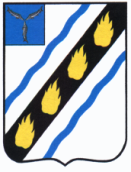 АДМИНИСТРАЦИЯСОВЕТСКОГО МУНИЦИПАЛЬНОГО РАЙОНА                                САРАТОВСКОЙ ОБЛАСТИПОСТАНОВЛЕНИЕот  18.04.2016  №  168р.п.СтепноеО внесении изменений в постановление администрацииСоветского муниципального района от 24.09.2015 № 701В соответствии с Федеральным законом от 06.10.2003 №131-ФЗ «Об общих принципах организации местного самоуправления в Российской Федерации», Федеральным законом от 08.11.2007 № 257- ФЗ «Об автомобильных дорогах и о дорожной деятельности в Российской Федерации и о внесении изменений в отдельные законодательные акты Российской Федерации» и руководствуясь Уставом Советского муниципального района, администрация Советского муниципального района ПОСТАНОВЛЯЕТ:1. Внести в приложение к постановлению администрации Советского муниципального района от 24.09.2015 № 701 «Об утверждении муниципальной программы «Повышение безопасности дорожного движения в Степновском муниципальном образовании Советского муниципального района на 2016-2018 годы» (с изменениями от 11.01.2016 № 4) следующие изменения:- приложение к Программе изложить в новой редакции (прилагается).2. Настоящее постановление вступает в силу со дня официального опубликования  в установленном порядке.Глава администрации  Советского муниципального  района                                                              С.В. ПименовИсп. Котурай Н.В.Тел.5-00-37Переченьмероприятий и финансирование обеспечения муниципальной программы«Повышение безопасности дорожного движения в Степновском муниципальном образовании Советского муниципального района на 2016-2018 годы»".Верно:Руководитель аппарата                                                                                  О.Л. ДябинаРу	ЛИСТ СОГЛАСОВАНИЯПроект постановления «О внесении изменений в постановление администрацииСоветского муниципального района от 24.09.2015 № 701» внесен отделом промышленности, теплоэнергетического комплекса, капитального строительства и архитектуры администрации Советского муниципального района 05.04.2016 г.Рассылка: отдел промышленности, ТЭК, капитального строительства и архитектуры, бухгалтерия, финансовое управление, отдел экономики, правовой отдел, Исполнитель: Абакумова О.А. 5-00-02Приложение к постановлению администрации Советского муниципального района от_________ №___" Приложение к муниципальной программе  «Повышение безопасности дорожного движения в Степновском муниципальном образовании Советского муниципального района на 2016-2018 годы»№ п/пНаименование мероприятийСрок исполнения, годыОбъем финансирования, тыс. руб.в том числе за счет средствв том числе за счет средствв том числе за счет средствОтветственные за исполнениеОжидаемые результаты№ п/пНаименование мероприятийСрок исполнения, годыОбъем финансирования, тыс. руб.федерального бюджета (прогнозно)областного бюджета (прогнозно)местного бюджета (прогнозно)Ответственные за исполнениеОжидаемые результаты123456781Ямочный ремонт автомобильных дорог общего пользования, расположенных по адресу: Саратовская область, Советский район, р.п. Степное, ул. Димитрова, ул. Ленина, ул. Октябрьская, ул. 50 лет Победы, ул. Кирова, ул. Рабочая от ул. Октябрьская до ул. К.Маркса), ул. К.Маркса (от ул. Кутузова до ул. Рабочая, от ул. Димитрова до ул. 50 лет Победы), центральная  площадь2016800,00,000,00800,0отдел промышленности, теплоэнергетического комплекса, капитального строительства и архитектуры Ямочный ремонт и ремонт общего пользования местного значения, приобретение и установка дорожных знаков, ремонт искусственных неровностей 2Осуществление строительного контроля за проведением ямочного ремонта  автомобильных дорог общего пользования, расположенных по адресу: Саратовская область, Советский район, р.п. Степное, ул. Димитрова, ул. Ленина, ул. Октябрьская, ул. 50 лет Победы (от ул. К.Маркса до ул. Кирова), ул. Кирова, ул. Рабочая от ул. Октябрьская до ул. К.Маркса), ул. К.Маркса (от ул. Кутузова до ул. Рабочая, от ул. Димитрова до ул. 50 лет Победы), центральная площадь201614,00,000,0014,0отдел промышленности, теплоэнергетического комплекса, капитального строительства и архитектуры Ямочный ремонт и ремонт общего пользования местного значения, приобретение и установка дорожных знаков, ремонт искусственных неровностей 3Приобретение дорожных знаков  для их установки в р.п. Степное Советского района Саратовской области2016120,00,000,00120,0отдел промышленности, теплоэнергетического комплекса, капитального строительства и архитектуры Ямочный ремонт и ремонт общего пользования местного значения, приобретение и установка дорожных знаков, ремонт искусственных неровностей 	4Установка дорожных знаков р.п. Степное 201680,00,000,0080,0отдел промышленности, теплоэнергетического комплекса, капитального строительства и архитектуры Ямочный ремонт и ремонт общего пользования местного значения, приобретение и установка дорожных знаков, ремонт искусственных неровностей 5Ремонт искусственных неровностей в р.п. Степное Советского муниципального района Саратовской области2016100,00,000,00100,0отдел промышленности, теплоэнергетического комплекса, капитального строительства и архитектуры Ямочный ремонт и ремонт общего пользования местного значения, приобретение и установка дорожных знаков, ремонт искусственных неровностей 6Нанесение линий дорожной разметки в р.п. Степное Советского муниципального района Саратовской области2016100,00,000,00100,0отдел промышленности, теплоэнергетического комплекса, капитального строительства и архитектуры Ямочный ремонт и ремонт общего пользования местного значения, приобретение и установка дорожных знаков, ремонт искусственных неровностей 7Ямочный ремонт автомобильных дорог общего пользования, расположенных по адресу: Саратовская область, Советский район, р.п. Степное, ул. Нефтяников, ул. Октябрьская, ул.  Димитрова (в нижней части поселка)201694,80,00,094,8отдел промышленности, теплоэнергетического комплекса, капитального строительства и архитектуры Ямочный ремонт и ремонт общего пользования местного значения, приобретение и установка дорожных знаков, ремонт искусственных неровностей 8Осуществление строительного контроля за проведением ямочного ремонта  автомобильных дорог общего пользования, расположенных по адресу: Саратовская область, Советский район, р.п. Степное, ул.  Нефтяников, ул. Октябрьская, ул.  Димитрова (в нижней части поселка)20162,20,00,02,2отдел промышленности, теплоэнергетического комплекса, капитального строительства и архитектуры Ямочный ремонт и ремонт общего пользования местного значения, приобретение и установка дорожных знаков, ремонт искусственных неровностей 9Размещение социальной рекламы по обеспечению безопасности дорожного движения на территории р.п. Степное20166,00,00,06,0отдел промышленности, теплоэнергетического комплекса, капитального строительства и архитектуры Ямочный ремонт и ремонт общего пользования местного значения, приобретение и установка дорожных знаков, ремонт искусственных неровностей Итого по 2016 году:Итого по 2016 году:1317,00,000,001317,0отдел промышленности, теплоэнергетического комплекса, капитального строительства и архитектуры Ямочный ремонт и ремонт общего пользования местного значения, приобретение и установка дорожных знаков, ремонт искусственных неровностей 1Ямочный ремонт автомобильных дорог общего пользования, расположенных по адресу: Саратовская область, Советский район, р.п. Степное, ул. Димитрова, ул. Ленина, ул. Октябрьская, ул. 50 лет Победы, ул. Кирова, ул. Рабочая (от ул. Октябрьская до ул. К.Маркса), ул. К.Маркса (от ул. Кутузова до ул. Рабочая, от ул. Димитрова до ул. 50 лет Победы), центральная площадь2017600,00,00,0600,0отдел промышленности, теплоэнергетического комплекса, капитального строительства и архитектурыЯмочный ремонт и ремонт общего пользования местного значения, приобретение и установка дорожных знаков, ремонт искусственных неровностей2Осуществление строительного контроля за проведением ямочного ремонта  автомобильных дорог общего пользования, расположенных по адресу: Саратовская область, Советский район, р.п. Степное, ул. Димитрова, ул. Ленина, ул. Октябрьская, ул. 50 лет Победы (от ул. К.Маркса до ул. Кирова), ул. Кирова, ул. Рабочая от ул. Октябрьская до ул. К.Маркса), ул. К.Маркса (от ул. Кутузова до ул. Рабочая, от ул. Димитрова до ул. 50 лет Победы), центральная площадь201715,00,00,015,0отдел промышленности, теплоэнергетического комплекса, капитального строительства и архитектурыЯмочный ремонт и ремонт общего пользования местного значения, приобретение и установка дорожных знаков, ремонт искусственных неровностей3Приобретение дорожных знаков  для их установки в р.п. Степное Советского района Саратовской области 2017120,00,00,0120,0отдел промышленности, теплоэнергетического комплекса, капитального строительства и архитектурыЯмочный ремонт и ремонт общего пользования местного значения, приобретение и установка дорожных знаков, ремонт искусственных неровностей4Установка дорожных знаков р.п. Степное 2017100,00,00,0100,0отдел промышленности, теплоэнергетического комплекса, капитального строительства и архитектурыЯмочный ремонт и ремонт общего пользования местного значения, приобретение и установка дорожных знаков, ремонт искусственных неровностей5Ремонт искусственных неровностей в р.п. Степное Советского муниципального района Саратовской области2017150,00,00,0150,0отдел промышленности, теплоэнергетического комплекса, капитального строительства и архитектурыЯмочный ремонт и ремонт общего пользования местного значения, приобретение и установка дорожных знаков, ремонт искусственных неровностей6Нанесение линий дорожной разметки в р.п. Степное Советского муниципального района Саратовской области2017150,00,00,0150,0отдел промышленности, теплоэнергетического комплекса, капитального строительства и архитектурыЯмочный ремонт и ремонт общего пользования местного значения, приобретение и установка дорожных знаков, ремонт искусственных неровностей7Ремонт проезжей части к дворовой территории расположенной по адресу: Саратовская область, Советский район, р.п. Степное, в районе жилого дома № 23 по ул. Димитрова20172275,00,000,002275,0отдел промышленности, теплоэнергетического комплекса, капитального строительства и архитектурыЯмочный ремонт и ремонт общего пользования местного значения, приобретение и установка дорожных знаков, ремонт искусственных неровностейИтого по 2017 году:Итого по 2017 году:3410,00,00,03410,0отдел промышленности, теплоэнергетического комплекса, капитального строительства и архитектурыЯмочный ремонт и ремонт общего пользования местного значения, приобретение и установка дорожных знаков, ремонт искусственных неровностей1Ямочный ремонт автомобильных дорог общего пользования, расположенных по адресу: Саратовская область, Советский район, р.п. Степное, ул. Димитрова, ул. Ленина, ул. Октябрьская, ул. 50 лет Победы, ул. Кирова, ул. Рабочая от ул. Октябрьская до ул. К.Маркса), ул. К.Маркса (от ул. Кутузова до ул. Рабочая, от ул. Димитрова до ул. 50 лет Победы), центральная площадь2018500,00,00,0500,0отдел промышленности, теплоэнергетического комплекса, капитального строительства и архитектурыЯмочный ремонт и ремонт общего пользования местного значения, приобретение и установка дорожных знаков, ремонт искусственных неровностей2Осуществление строительного контроля за проведением ямочного ремонта  автомобильных дорог общего пользования, расположенных по адресу: Саратовская область, Советский район, р.п. Степное, ул. Димитрова, ул. Ленена, ул. Октябрьская, ул. 50 лет Победы (от ул. К.Маркса до ул. Кирова), ул. Кирова, ул. Рабочая от ул. Октябрьская до ул. К.Маркса), ул. К.Маркса (от ул. Кутузова до ул. Рабочая, от ул. Димитрова до ул. 50 лет Победы), центральная площадь201812,000,00,012,0отдел промышленности, теплоэнергетического комплекса, капитального строительства и архитектурыЯмочный ремонт и ремонт общего пользования местного значения, приобретение и установка дорожных знаков, ремонт искусственных неровностей3Приобретение дорожных знаков  для их установки в р.п. Степное Советского района Саратовской области 2018120,00,00,0120,0отдел промышленности, теплоэнергетического комплекса, капитального строительства и архитектурыЯмочный ремонт и ремонт общего пользования местного значения, приобретение и установка дорожных знаков, ремонт искусственных неровностей4Установка дорожных знаков р.п. Степное 201880,00,00,080,0отдел промышленности, теплоэнергетического комплекса, капитального строительства и архитектурыЯмочный ремонт и ремонт общего пользования местного значения, приобретение и установка дорожных знаков, ремонт искусственных неровностей5Ремонт искусственных неровностей в р.п. Степное Советского муниципального района Саратовской области2018100,00,00,0100,0отдел промышленности, теплоэнергетического комплекса, капитального строительства и архитектурыЯмочный ремонт и ремонт общего пользования местного значения, приобретение и установка дорожных знаков, ремонт искусственных неровностей6Нанесение линий дорожной разметки в р.п. Степное Советского муниципального района Саратовской области2018150,00,00,0150,0отдел промышленности, теплоэнергетического комплекса, капитального строительства и архитектурыЯмочный ремонт и ремонт общего пользования местного значения, приобретение и установка дорожных знаков, ремонт искусственных неровностей7Ремонт автомобильной дороги, расположенной по адресу: Саратовская область, Советский район, р.п. Степное, ул. Рабочая20182178,00,00,02178,0отдел промышленности, теплоэнергетического комплекса, капитального строительства и архитектурыЯмочный ремонт и ремонт общего пользования местного значения, приобретение и установка дорожных знаков, ремонт искусственных неровностей8Осуществление строительного контроля за ремонтом автомобильной дороги, расположенной по адресу: Саратовская область, Советский район, р.п. Степное, ул. Рабочая201870,00,00,070,0отдел промышленности, теплоэнергетического комплекса, капитального строительства и архитектурыЯмочный ремонт и ремонт общего пользования местного значения, приобретение и установка дорожных знаков, ремонт искусственных неровностей9Проведение проверки сметной документации: -на ремонт участка автомобильной дороги, расположенной по адресу: Саратовская область, Советский район, р.п. Степное, ул. Рабочая201830,00,00,030,0отдел промышленности, теплоэнергетического комплекса, капитального строительства и архитектурыЯмочный ремонт и ремонт общего пользования местного значения, приобретение и установка дорожных знаков, ремонт искусственных неровностейИтого 2018 году:Итого 2018 году:3240,00,00,03240,0отдел промышленности, теплоэнергетического комплекса, капитального строительства и архитектурыЯмочный ремонт и ремонт общего пользования местного значения, приобретение и установка дорожных знаков, ремонт искусственных неровностейИТОГОИТОГО7967,00,00,07967,0Ямочный ремонт и ремонт общего пользования местного значения, приобретение и установка дорожных знаков, ремонт искусственных неровностейДолжностьДата согласованияЗамечания по проекту документаПодписьФ.И.О.Председатель комитета по экономическим и финансовым вопросамТ.А. ФроловаРуководитель аппаратаО.Л. ДябинаНачальник финансового управленияО.И. ОвтинаНачальник отдела экономики, инвестиционной политики и муниципальных закупокС.И. БогомоловаНачальник отдела по бухучету и отчетностиЕ.А. АлешинаНачальник правового отделаЛ.В. ЖигачеваНачальник отдела промышленности, ТЭК, капитального строительства и архитектуры  Н.В. Котурай